Young Bar Advocate: Executive Committee InformationWe are looking for an executive committee to set the direction of Young Bar Advocate. Created by young barristers, for young barristers. This is an opportunity to join a brand new executive committee and to build something from the ground up. We will look to our YBA executive committee to decide how best to engage our young barristers. The broad agenda is to form a network of likeminded individuals, across all sectors of the Bar, and to support them through their careers to take on pro bono work.  We know that Covid has changed many career plans for young barristers and made it harder to take on pro bono cases. Advocate wants to ensure that the young barristers signed up to volunteer with us, who recognise the necessity for access to justice and want to help, feel supported to take on pro bono work and help those in need, while also building their own successful careers. The executive committee will itself be supported by the Advocate staff team and can consider acting on the following ideas: Planning events to support the young Bar. Deciding how to offer networking and development opportunities to the existing 650 young barristers who are Advocate volunteers. Encouraging new young barristers to volunteer and gain invaluable experience by working on pro bono cases. Drawing from our network of over 2,000 senior barristers and QCs to support with mentoring young barristers. Forming a network across areas of law and circuits We are looking for up to 10 committee members. To join we ask that you:Have completed your first six months of pupillage Have a demonstrable understanding of the work of AdvocateShow examples of a commitment to pro bono and access to justice. If you satisfy these criteria, please complete the application form and an equal opportunities form found below. We will then select candidates to ensure that we have a diversity of areas of law and regions of the country represented on the committee. We ask that committee members serve for at least one year and not more than three years.  Deadline: 28th May 2021. Please return the complete form to Bryony Wells, Volunteer Manager at bwells@weareadvocate.org.uk    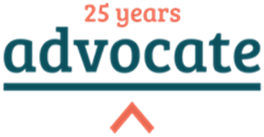 Application Form & Equal Opportunities Form Name Organisation Email Year of Call / professional qualifications Specialist areas: Specialist areas: Specialist areas: Admin & Public Animals  Banking & Financial Services Betting / gaming / lotteries Breach of Confidence Canon / Ecclesiastical Chancery Charities Civil Liberties Clinical Negligence Commercial Company Consumer Contract Conveyancing Coroners Costs Court of Protection Criminal Criminal injuries Criminal judicial review Damages Data protection / freedom of information Defamation Disciplinary - health related Disciplinary - other Discrimination (employment) Discrimination (other than employment) Economic torts Education Employment & Industrial Relations Energy & Natural Resources Environmental Equity and Trusts Extradition Family - Children Family - Financial Family - FLA Family - Other Franchising Fraud - civil Fraud - criminal General common law Harassment Admin & Public Animals  Banking & Financial Services Betting / gaming / lotteries Breach of Confidence Canon / Ecclesiastical Chancery Charities Civil Liberties Clinical Negligence Commercial Company Consumer Contract Conveyancing Coroners Costs Court of Protection Criminal Criminal injuries Criminal judicial review Damages Data protection / freedom of information Defamation Disciplinary - health related Disciplinary - other Discrimination (employment) Discrimination (other than employment) Economic torts Education Employment & Industrial Relations Energy & Natural Resources Environmental Equity and Trusts Extradition Family - Children Family - Financial Family - FLA Family - Other Franchising Fraud - civil Fraud - criminal General common law Harassment Health & Safety Housing Human Rights Immigration & Asylum Inquests & Public Inquiries Insolvency Insurance / Reinsurance Intellectual Property IT Judicial Review Landlord and Tenant Licensing Local Government Media & Entertainment Mental Health Nuisance Parliamentary Partnership Pensions Personal injury Planning Police Prison Private International Professional Negligence Public International Real Property Road traffic Security Shipping Solicitors Costs Tax (corporate) Tax (personal) Tax (VAT and duties) Technology and construction Torts Trade Union Transport Travel Utilities Welfare Benefits Wills & Probate Professional referee Brief history of work with Advocate Brief history of experience of pro bono legal work (including any Law Centre work) Previous committee experiencePlease outline any ideas you have for the direction of Young Bar AdvocateAdvocate is an equal opportunities employer and welcomes applications irrespective of age, race, gender, sexual orientation, disability, physical appearance, creed, religion or political persuasion. In order to help us monitor the effectiveness of our equal opportunities policy, we ask all applicants to provide the information indicated below. This information will only be used for monitoring and statistical analysis. Advocate is an equal opportunities employer and welcomes applications irrespective of age, race, gender, sexual orientation, disability, physical appearance, creed, religion or political persuasion. In order to help us monitor the effectiveness of our equal opportunities policy, we ask all applicants to provide the information indicated below. This information will only be used for monitoring and statistical analysis. Advocate is an equal opportunities employer and welcomes applications irrespective of age, race, gender, sexual orientation, disability, physical appearance, creed, religion or political persuasion. In order to help us monitor the effectiveness of our equal opportunities policy, we ask all applicants to provide the information indicated below. This information will only be used for monitoring and statistical analysis. Ethnic originEthnic originEthnic originI would describe my ethnic origin as:I would describe my ethnic origin as:I would describe my ethnic origin as:A) White English Scottish Welsh Irish Other White: ______________B) Mixed White & Black Caribbean White & Black African White & Asian Other Mixed: ____________C) Asian Indian Pakistani Bangladeshi Chinese Other Asian: _____________D) Black Caribbean African Other Black: _______________E) Other Any other ethnic background, please describe: ______________F) Would prefer not to indicateAge and GenderAge and GenderAge and GenderDate of birth: Date of birth:  Would prefer not to indicateGender: Gender:  Would prefer not to indicateDisabilityDisabilityDisabilityDo you consider yourself to have a disability?    Yes        No          Would prefer not to indicate.  
If yes, please tick any of the list below which apply.Do you consider yourself to have a disability?    Yes        No          Would prefer not to indicate.  
If yes, please tick any of the list below which apply.Do you consider yourself to have a disability?    Yes        No          Would prefer not to indicate.  
If yes, please tick any of the list below which apply. Dyslexic Blind / partially sighted Deaf / hearing impairment Wheelchair use / mobility difficulties Need personal care Mental health difficulties Unseen disability (e.g. asthma, diabetes, epilepsy Multiple difficulties Other: ______________  Would prefer not to indicate